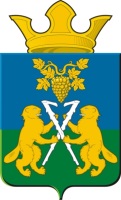 ГЛАВА АДМИНИСТРАЦИИ НИЦИНСКОГО СЕЛЬСКОГО ПОСЕЛЕНИЯСЛОБОДО-ТУРИНСКОГО МУНИЦИПАЛЬНОГО РАЙОНА СВЕРДЛОВСКОЙ ОБЛАСТИП О С Т А Н О В Л Е Н И Еот  02  июня  2017 года                                                 с.Ницинское                                          № 78аОБ УТВЕРЖДЕНИИ ПОРЯДКА И МЕТОДИКИ ПРОВЕДЕНИЯ АНАЛИЗАЭФФЕКТИВНОСТИ ПРЕДОСТАВЛЯЕМЫХ (ПЛАНИРУЕМЫХ К ПРЕДОСТАВЛЕНИЮ)НАЛОГОВЫХ ЛЬГОТ И СТАВОК НАЛОГОВ,УСТАНОВЛЕННЫХ РЕШЕНИЯМИ ДУМЫ НИЦИНСКОГО СЕЛЬСКОГО ПОСЕЛЕНИЯВ целях повышения эффективности предоставляемых налоговых льгот и устанавливаемых ставок по местным налогам, прогнозирования выпадающих доходов бюджета Ницинского сельского поселения от предоставления налоговых льгот и установления ставок на очередной финансовый год и плановый период и реализации статьи 64 Бюджетного Кодекса Российской Федерации, ПОСТАНОВЛЯЮ:1. Утвердить Порядок и Методику проведения анализа эффективности предоставляемых (планируемых к предоставлению) налоговых льгот и ставок налогов, установленных решениями Думы Ницинского сельского поселения  (прилагаются).2. Считать утратившим силу Постановление Администрации Ницинского  сельского поселения от 28 октября 2012 года N 93 "Об утверждении порядка и методики проведения анализа предоставленных и планируемых к предоставлению льгот по местным налогам".3. Настоящее Постановление разместить на официальном сайте Ницинского сельского поселения  в сети Интернет.4. Контроль за исполнением настоящего Постановления оставляю за собой.Глава Ницинского сельского поселения					              С.Г. КостенковУтвержденыПостановлением администрацииНицинского сельского поселения от _________ 2017 г. N ______ПОРЯДОК И МЕТОДИКАПРОВЕДЕНИЯ АНАЛИЗА ЭФФЕКТИВНОСТИПРЕДОСТАВЛЯЕМЫХ (ПЛАНИРУЕМЫХ К ПРЕДОСТАВЛЕНИЮ)НАЛОГОВЫХ ЛЬГОТ И СТАВОК НАЛОГОВ,УСТАНОВЛЕННЫХ РЕШЕНИЯМИ ДУМЫ НИЦИНСКОГО СЕЛЬСКОГО ПОСЕЛЕНИЯГлава I. ОБЩИЕ ПОЛОЖЕНИЯ1. Настоящие Порядок и Методика устанавливают порядок и методику проведения анализа эффективности предоставляемых (планируемых к предоставлению) налоговых льгот и ставок налогов, установленных решениями Думы Ницинского сельского поселения для отдельных категорий плательщиков, а также требования к оформлению результатов проведенного анализа.2. Анализ эффективности налоговых льгот и ставок по местным налогам производится в целях оптимизации действующих налоговых льгот и ставок налогов и их соответствия общественным интересам.3. Источником информации для анализа эффективности налоговых льгот и ставок налогов могут служить данные статистической отчетности, данные налоговой отчетности (форма 5-МН «Отчет о налоговой базе и структуре начислений по местным налогам»), иные сведения, предоставленные Межрайонной инспекцией ФНС России N 13 по Свердловской области, а также данные, предоставленные плательщиками.4. Результаты анализа эффективности налоговых льгот и ставок по местным налогам используются в целях:- разработки проекта решения Думы Ницинского сельского поселения о бюджете Ницинского сельского поселения на очередной финансовый год и плановый период;- своевременного принятия мер по отмене или корректировке неэффективных налоговых  льгот и ставок по местным налогам;- установления налоговых  льгот и ставок по местным налогам.5. Анализ эффективности налоговых льгот и ставок местных налогов производится в следующие сроки:- по предоставляемым налоговым льготам и действующим ставкам по местным налогам осуществляется по состоянию на конец отчетного года – в срок  до 1 сентября года, следующего за отчетным;- по планируемым к предоставлению налоговым льготам и планируемым к установлению ставкам по местным налогам - в сроки, обеспечивающие принятие и опубликование соответствующих нормативных правовых актов Ницинского сельского поселения в соответствии с налоговым и бюджетным законодательством.6. Анализ эффективности предоставляемых (планируемых к предоставлению) льгот, установленных решениями Думы Ницинского сельского поселения, проводится в отношении  налога на имущество физических лиц и земельного налога.Глава II. ПОРЯДОК ПРОВЕДЕНИЯ АНАЛИЗАЭФФЕКТИВНОСТИ ПРЕДОСТАВЛЯЕМЫХ (ПЛАНИРУЕМЫХК ПРЕДОСТАВЛЕНИЮ) НАЛОГОВЫХ ЛЬГОТ ИСТАВОК НАЛОГОВ, УСТАНОВЛЕННЫХ РЕШЕНИЯМИДУМЫ НИЦИНСКОГО СЕЛЬСКОГО ПОСЕЛЕНИЯ7. Порядок проведения анализа эффективности предоставляемых налоговых льгот и ставок налогов:1) анализ оценки эффективности льгот проводится специалистами администрации сельского поселения и финансового управление администрации Слободо-Туринского муниципального района (по согласованию);2) анализ эффективности предоставления налоговых льгот проводится в разрезе налогов  и категорий получателей налоговых льгот.Анализ эффективности установления ставок по местным налогам в размере меньше предельного размера ставок, установленных действующим законодательством, и оценка недополученных доходов бюджета Ницинского сельского поселения в результате уменьшения ставок осуществляются по каждой ставке и в разрезе категорий плательщиков;3) анализ производится по состоянию на 1 января текущего года в соответствии с показателями эффективности налоговых  льгот и ставок налогов;4) для анализа эффективности предоставляемых налоговых льгот и ставок налогов специалисты администрации Ницинского сельского поселения и финансового управления администрации Слободо-Туринского муниципального района имеют право запрашивать и получать информацию от налоговых органов, организаций и физических лиц, являющихся индивидуальными предпринимателями, использующих налоговые льготы по местным налогам.8. Порядок проведения анализа эффективности планируемых к предоставлению налоговых  льгот и планируемых к установлению ставок налогов:1) анализ эффективности планируемых к предоставлению налоговых льгот проводится инициатором введения льгот:- администрацией  Ницинского сельского поселения;- плательщиком налогов;-иным заинтересованным лицом, вносящим по собственной инициативе предложение об установлении налоговых льгот;2) предложения о предоставлении отдельной категории налогоплательщиков налоговых льгот и результаты анализа эффективности их предоставления направляются инициатором введения льгот в администрацию Ницинского сельского поселения.Предложения о предоставлении налоговых льгот должны содержать название категории плательщиков, в составе которой плательщик имеет намерение получить льготу, вид и размер предполагаемой льготы, расчеты суммы недополученных доходов бюджета Ницинского сельского поселения в результате реализации данных предложений и расчет эффективности планируемых к предоставлению налоговых льгот.3) анализ эффективности планируемых мер поддержки отдельным категориям плательщиков в виде установления ставок по местным налогам в размере меньше предельного размера ставок, установленных действующим законодательством, и оценка недополученных доходов бюджета Ницинского сельского поселения в результате уменьшения ставок налогов проводятся специалистами администрации Ницинского сельского поселения и финансового управления администрации Слободо-Туринского муниципального района (по согласованию).  Анализ осуществляется по каждой ставке налога и в разрезе категорий плательщиков.Глава III. МЕТОДИКА И ПОКАЗАТЕЛИ, ПРИМЕНЯЕМЫЕПРИ АНАЛИЗЕ ЭФФЕКТИВНОСТИ НАЛОГОВЫХЛЬГОТ И СТАВОК НАЛОГОВ9. Для анализа эффективности налоговых льгот учитывается соответствие льгот одному из следующих критериев:- бюджетная эффективность - оценка результата хозяйственной деятельности категорий плательщиков, которым предоставлены (планируются к предоставлению) налоговые льготы, с точки зрения влияния льгот на доходы бюджета Ницинского сельского поселения;- социальная эффективность - оценка степени достижения социально значимого эффекта, которая выражается в изменении качества и объема предоставляемых услуг в результате реализации плательщиками системы мер, направленных на повышение уровня жизни населения (рост заработной платы, создание новых рабочих мест, улучшение условий труда, рост социальной защищенности населения).10. Для анализа бюджетной эффективности налоговых льгот применяются следующие показатели:- коэффициент бюджетной эффективности налоговых льгот;- исключение встречных финансовых потоков в бюджете Ницинского сельского поселения (для учреждений, полностью или частично финансируемых из местного бюджета).11. Бюджетная эффективность налоговых льгот по платежам в местный бюджет обеспечивается и признается положительной при выполнении одного из указанных показателей.12. Коэффициент бюджетной эффективности налоговых льгот определяется как превышение темпов роста суммы поступившего в бюджет Ницинского сельского поселения налога над темпами роста объема налоговых льгот.Если коэффициент бюджетной эффективности налоговых  льгот меньше единицы, то бюджетная эффективность льгот является низкой и эффект от их предоставления не достигнут.13. Для анализа социальной эффективности налоговых льгот применяются следующие показатели:- создание новых рабочих мест или сохранение существующих рабочих мест;- реализация благотворительных и социальных программ;- участие в реализации муниципальных программ, принятых администрацией Ницинского сельского поселения и мероприятиях социальной направленности, проводимых администрацией Ницинского сельского поселения;- повышение уровня жизни населения Ницинского сельского поселения;- повышение социальной защищенности населения Ницинского сельского поселения;- создание благоприятных условий для развития инфраструктуры поселения.14. Социальная эффективность налоговых льгот обеспечивается и признается удовлетворительной при положительной динамике одного из указанных показателей.15. Показателем социальной эффективности налоговых льгот, установленных для отдельных категорий физических лиц, является повышение социальной защищенности населения Ницинского сельского поселения.16. Для анализа эффективности мер поддержки отдельных категорий плательщиков в виде установления ставок по местным налогам в размере меньше предельного размера ставок, установленных действующим законодательством, применяется один из следующих показателей:1) социальная эффективность - повышение уровня жизни граждан в связи со снижением их расходов на уплату обязательных платежей;2) бюджетная эффективность, отражающая экономическую активность предприятий, а именно:- увеличение фонда оплаты труда на предприятиях и в организациях, соответственно, увеличение суммы уплаченного налога на доходы физических лиц;- участие плательщиков в инвестиционных проектах, направленных на развитие Ницинского сельского поселения;- приобретение в собственность муниципального имущества и земельных участков производителями продукции (товаров, работ, услуг).Коэффициент бюджетной эффективности определяется как отношение суммы доходов бюджета Ницинского сельского поселения за отчетный период от продажи муниципального имущества и земельных участков производителям продукции (товаров, работ, услуг), прироста налога на доходы физических лиц по категориям плательщиков и суммы инвестиционных вложений, направленных на развитие сельского поселения, к сумме недополученных доходов бюджета Ницинского сельского поселения от установления ставок по местным налогам в размере меньше предельного размера ставок, установленных действующим законодательством.Если коэффициент бюджетной эффективности больше 1 и социальная эффективность положительная, то мера поддержки отдельных категорий плательщиков в виде установления пониженных ставок является эффективной.Глава IV. ОФОРМЛЕНИЕ РЕЗУЛЬТАТОВ АНАЛИЗАЭФФЕКТИВНОСТИ ПРЕДОСТАВЛЯЕМЫХ (ПЛАНИРУЕМЫХК ПРЕДОСТАВЛЕНИЮ) НАЛОГОВЫХ ЛЬГОТ И СТАВОК НАЛОГОВ17. По результатам проведения анализа эффективности налоговых льгот и ставок налогов финансовым управлением администрации Слободо-Туринского муниципального района составляется сводная аналитическая записка, которая предоставляется главе администрации Ницинского сельского поселения и в Думу Ницинского сельского поселения в сроки, указанные в пункте 5 настоящего Порядка.18. Аналитическая записка по результатам анализа предоставляемых налоговых льгот за отчетный финансовый год должна содержать:- полный перечень предоставляемых на территории Ницинского сельского поселения налоговых льгот, установленных решениями Думы Ницинского сельского поселения (в разрезе налогов и категорий плательщиков), цель предоставления льгот, размер недополученных доходов бюджета Ницинского сельского поселения в результате применения льгот (приложение N 1 к настоящему Порядку);- расчет бюджетной эффективности предоставления льгот, анализ социальной эффективности (приложение N 2 к настоящему Порядку);- вывод о целесообразности применения льгот;- предложения о сохранении, изменении или отмене льгот.19. Аналитическая записка по результатам анализа эффективности установления ставок местных налогов в размере меньше предельного уровня, установленного действующим законодательством, за отчетный финансовый год должна содержать:- полный перечень действующих на территории Ницинского сельского поселения ставок, установленных решениями Думы Ницинского сельского поселения в размере меньше предельного уровня, разрешенного действующим законодательством (в разрезе налогов и категорий плательщиков), цель установления пониженных ставок налогов, размер недополученных доходов бюджета Ницинского сельского поселения в результате применения пониженных ставок налогов (приложение N 3 к настоящему Порядку);- расчет бюджетной эффективности и анализ социальной эффективности (приложение N 4 к настоящему Порядку);- вывод о целесообразности применения пониженных налоговых ставок;- предложения о сохранении или изменении размеров ставок налогов.20. Аналитическая записка по результатам анализа эффективности планируемых к предоставлению налоговых льгот и ставок налогов в размере меньше предельного размера ставок, установленных действующим законодательством, должна содержать:- перечень планируемых к предоставлению на территории Ницинского сельского поселения налоговых льгот и ставок в размере меньше предельного размера ставок, установленных действующим законодательством, с указанием налогов и категорий плательщиков, цель предоставления налоговых льгот и ставок налогов, прогноз потерь бюджета Ницинского сельского поселения в случае принятия решения о предоставлении налоговых льгот и пониженных ставок налогов (приложение N 5 к настоящему Порядку);- расчет бюджетной эффективности, анализ социальной эффективности (приложение N 6 к настоящему Порядку);- вывод о целесообразности предоставления налоговых  льгот и ставок налогов.Приложение N 1к Порядку и Методикепроведения анализа эффективностипредоставляемых (планируемыхк предоставлению) налоговых льгот и ставок налогов,установленных решениямиДумы Ницинского сельского поселенияПЕРЕЧЕНЬНАЛОГОВЫХ ЛЬГОТ, УСТАНОВЛЕННЫХРЕШЕНИЯМИ ДУМЫ НИЦИНСКОГО СЕЛЬСКОГО ПОСЕЛЕНИЯ,ПО СОСТОЯНИЮ НА 1 ЯНВАРЯ 20__ ГОДАПриложение N 2к Порядку и Методикепроведения анализа эффективностипредоставляемых (планируемыхк предоставлению) налоговыхльгот и ставок налогов,установленных решениямиДумы Ницинского сельского поселенияАНАЛИЗЭФФЕКТИВНОСТИ ПРЕДОСТАВЛЯЕМЫХ НА ТЕРРИТОРИИНИЦИНСКОГО СЕЛЬСКОГО ПОСЕЛЕНИЯ НАЛОГОВЫХ ЛЬГОТ, УСТАНОВЛЕННЫХ РЕШЕНИЯМИ ДУМЫНИЦИНСКОГО СЕЛЬСКОГО ПОСЕЛЕНИЯ, ЗА 20__ ГОД(ПО ВИДУ НАЛОГА ИКАТЕГОРИИ ПЛАТЕЛЬЩИКОВ)Примечание:<*> Если соотношение меньше 1, то эффективность предоставленной льготы имеет низкое значение. Если соотношение больше 1, то эффективность высокая.<**> Положительная социальная эффективность при положительной динамике одного из показателей, указанных в строках 4, 5, 6, 7, 8, 9.Приложение N 3к Порядку и Методикепроведения анализа эффективностипредоставляемых (планируемыхк предоставлению) налоговых льгот и ставок налогов,установленных решениямиДумы Ницинского сельского поселенияПЕРЕЧЕНЬДЕЙСТВУЮЩИХ НА ТЕРРИТОРИИ НИЦИНСКОГО СЕЛЬСКОГО ПОСЕЛЕНИЯ СТАВОК НАЛОГОВ, УСТАНОВЛЕННЫХ РЕШЕНИЯМИ ДУМЫ НИЦИНСКОГО СЕЛЬСКОГО ПОСЕЛЕНИЯ В РАЗМЕРЕ МЕНЬШЕ ПРЕДЕЛЬНОГО УРОВНЯ,УСТАНОВЛЕННОГО ДЕЙСТВУЮЩИМ ЗАКОНОДАТЕЛЬСТВОМ,ПО СОСТОЯНИЮ НА 1 ЯНВАРЯ 20__ ГОДАПриложение N 4к Порядку и Методикепроведения анализа эффективностипредоставляемых (планируемыхк предоставлению) налоговых льгот и ставок налогов,установленных решениямиДумы Ницинского сельского поселенияАНАЛИЗЭФФЕКТИВНОСТИ ПОНИЖЕННЫХ НАЛОГОВЫХ СТАВОК,УСТАНОВЛЕННЫХ РЕШЕНИЯМИ ДУМЫ НИЦИНСКОГО СЕЛЬСКОГО ПОСЕЛЕНИЯ,ЗА 20__ ГОД (ПО ВИДУ НАЛОГА И КАТЕГОРИИ ПЛАТЕЛЬЩИКОВ)Примечание:<*> Если соотношение меньше 1, то эффективность предоставленной налоговой льготы имеет низкое значение. Если соотношение больше 1, то эффективность высокая.Приложение N 5к Порядку и Методикепроведения анализа эффективностипредоставляемых (планируемыхк предоставлению) налоговых льгот и ставок налогов,установленных решениямиДумы Ницинского сельского поселенияПЕРЕЧЕНЬПЛАНИРУЕМЫХ К ПРЕДОСТАВЛЕНИЮ НА ТЕРРИТОРИИНИЦИНСКОГО СЕЛЬСКОГО ПОСЕЛЕНИЯ НАЛОГОВЫХ ЛЬГОТ И СТАВОК НАЛОГОВ В 20__ ГОДУПриложение N 6к Порядку и Методикепроведения анализа эффективностипредоставляемых (планируемыхк предоставлению) налоговыхльгот и ставок налогов,установленных решениямиДумы Ницинского сельского поселения АНАЛИЗЭФФЕКТИВНОСТИ НАЛОГОВЫХ ЛЬГОТ И ПОНИЖЕННЫХСТАВОК, ПЛАНИРУЕМЫХ К ПРЕДОСТАВЛЕНИЮ НА ТЕРРИТОРИИНИЦИНСКОГО СЕЛЬСКОГО ПОСЕЛЕНИЯ В 20__ ГОДУ(ПО ВИДУ НАЛОГА  ИКАТЕГОРИИ ПЛАТЕЛЬЩИКОВ)Примечание:<*> Если соотношение меньше 1, то эффективность предоставленной налоговой (неналоговой) льготы имеет низкое значение. Если соотношение больше 1, то эффективность высокая.<**> Положительная социальная эффективность при положительной динамике одного из показателей, указанных в строках 4, 5, 6, 7, 8, 9.Наименование налога Номер и дата решения Думы Ницинского сельского поселенияНаименование категории плательщика, которому предоставлена льготаЦель предоставления льготыРазмер (содержание) льготыСумма недополученных доходов бюджета Ницинского сельского поселения, в тысячах рублейN п/пНаименование показателяПредыдущий периодОтчетный периодТемп роста (гр. 4 / гр. 3)123451Поступило налога в местный бюджет, всего, в тысячах рублей2Сумма недополученных доходов местного бюджета по налогу  по категории налогоплательщиков, в тысячах рублей3Коэффициент бюджетной эффективности <*> (гр. 5 стр. 1 / гр. 5 стр. 2)не заполняетсяне заполняется4Фонд оплаты труда (ФОТ), в тысячах рублей5Штатная численность, чел.6Число дополнительных рабочих мест, созданных в результате предоставления налоговых льгот7Годовой объем средней заработной платы на вновь созданных рабочих местах, в тысячах рублей8Участие в благотворительных и социальных программах, в тысячах рублей9Инвестиционные вложения, направленные на развитие сельского поселения, в тысячах рублей10Социальная эффективность положительная (+), отрицательная (-) <**>не заполняетсяне заполняетсяНаименование налогаНаименование категории плательщиков, которым установлена пониженная ставкаПредельная ставка налога, установленного действующим законодательством, %Установленная ставка налога на территории Ницинского сельского поселения, в %Номер и дата решения Думы Ницинского сельского поселенияЦель установления пониженной ставкиСумма недополученных доходов бюджета Ницинского сельского поселения, в тысячах рублейN п/пНаименование показателяПредыдущий периодОтчетный периодРост (гр. 4 - гр. 3)123451Фонд оплаты труда (ФОТ), в тысячах рублей2Уплачено НДФЛ в местный бюджет, в тысячах рублей3Инвестиционные вложения, направленные на развитие городского округа, в тысячах рублейне заполняетсяне заполняется4Перечислено в местный бюджет за приобретенное в собственность муниципальное имущество и земельные участки, в тысячах рублейне заполняетсяне заполняется5Сумма недополученных доходов местного бюджета по налогу по категориям плательщиков, в тысячах рублейне заполняетсяне заполняется6Коэффициент бюджетной эффективности <*> ((гр. 5 стр. 2 + гр. 4 стр. 3 + гр. 4 стр. 4) / гр. 4 стр. 5)не заполняетсяне заполняетсяНаименование налогаНаименование категории плательщиков, которым планируется установить налоговую льготу, пониженную ставкуЦель предоставления налоговой  льготы, пониженной ставкиПредлагаемый размер (содержание) налоговой льготы, ставкиПрогноз потерь доходов бюджета Ницинского сельского поселенияот предоставления налоговой льготы, пониженной ставки, в тысячах рублейN п/пНаименование показателяОтчетный период (факт)Текущий период (оценка)Плановый период (прогноз)Темп роста1234561Поступило налога  в местный бюджет, всего, в тысячах рублейне заполняетсягр. 4 / гр. 32Сумма недополученных доходов местного бюджета по категории плательщиков, в тысячах рублейне заполняетсягр. 5 / гр. 33Коэффициент бюджетной эффективности <*> (гр. 6 стр. 1 / гр. 6 стр. 2)не заполняетсяне заполняетсяне заполняется4Фонд оплаты труда (ФОТ), в тысячах рублейне заполняетсягр. 4 / гр. 35Штатная численность, чел.гр. 5 / гр. 46Число дополнительных рабочих мест, созданных в результате предоставления налоговых льготне заполняетсягр. 5 / гр. 47Годовой объем средней заработной платы на вновь созданных рабочих местах, в тысячах рублейне заполняетсягр. 5 / гр. 48Участие в благотворительных и социальных программах, в тысячах рублейне заполняетсягр. 5 / гр. 49Инвестиционные вложения, направленные на развитие сельского поселения, в тысячах рублейне заполняетсягр. 5 / гр. 410Социальная эффективность положительная (+), отрицательная (-) <**>не заполняетсяне заполняетсяне заполняется